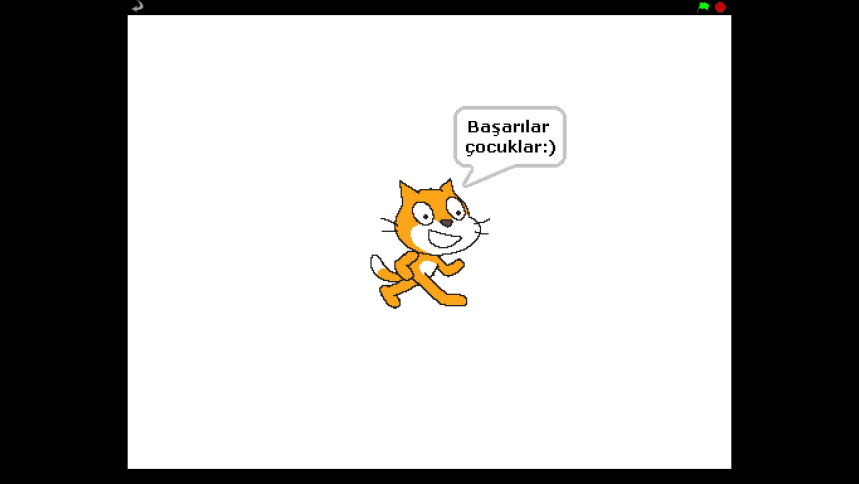 İZCİLER ORTAOKULU2016-2017 Seçmeli Bilişim Teknolojileri Ve Yazılım Dersi      			1.Dönem 2.Uygulama SınavıAşağıda ekran görüntüleri verilen canlandırmayı (animasyonu) size belirtilen yönergelere göre oluşturun.
İZLENECEK ADIMLARScratch’ta yeni bir proje sayfası açıp, sahnenin arka planını “underwater” olarak değiştirin.
 (5 puan)
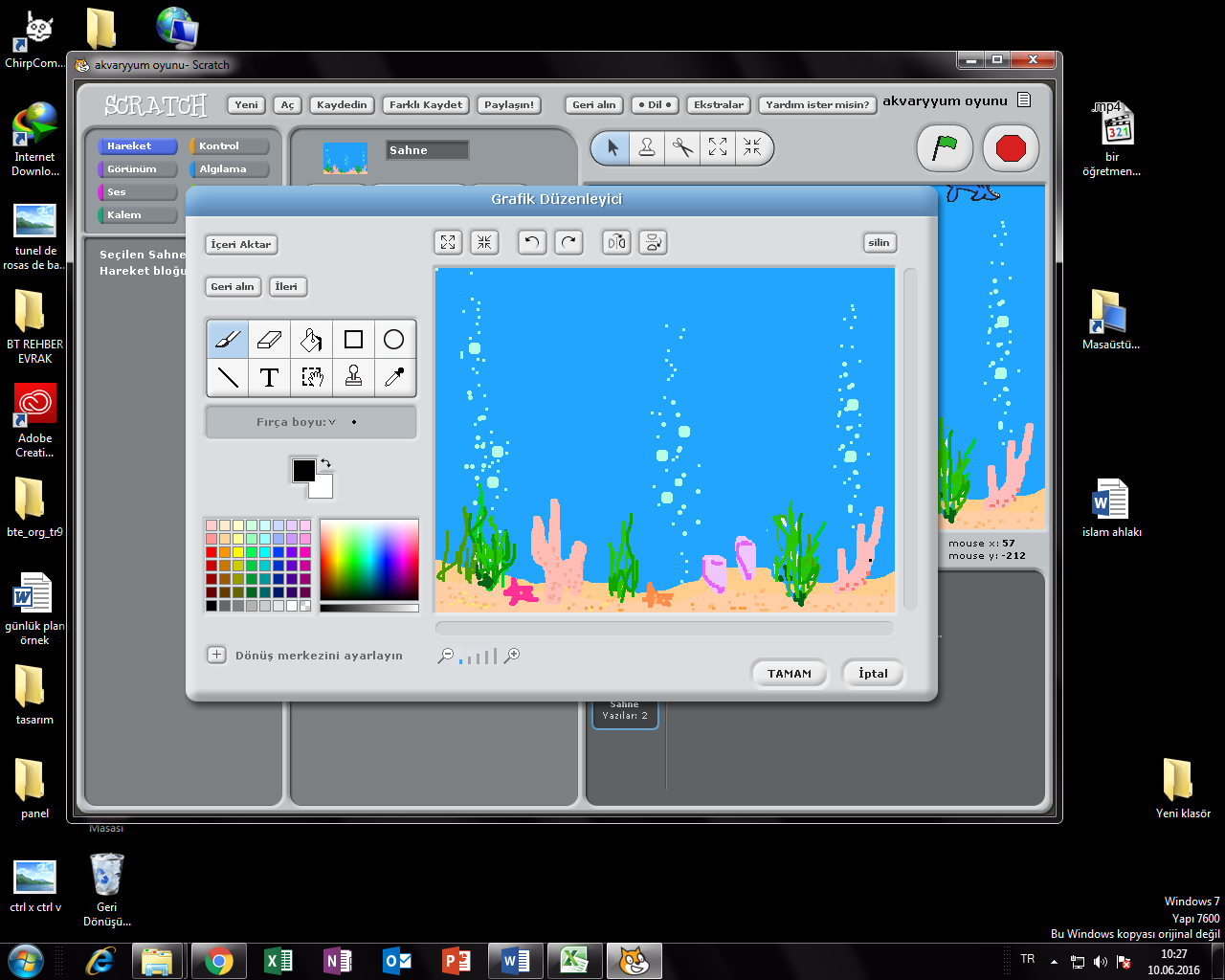 Resimde görülen karakterleri sahneye ekleyin ve isimlerini resimdeki gibi değiştirin. (20 puan)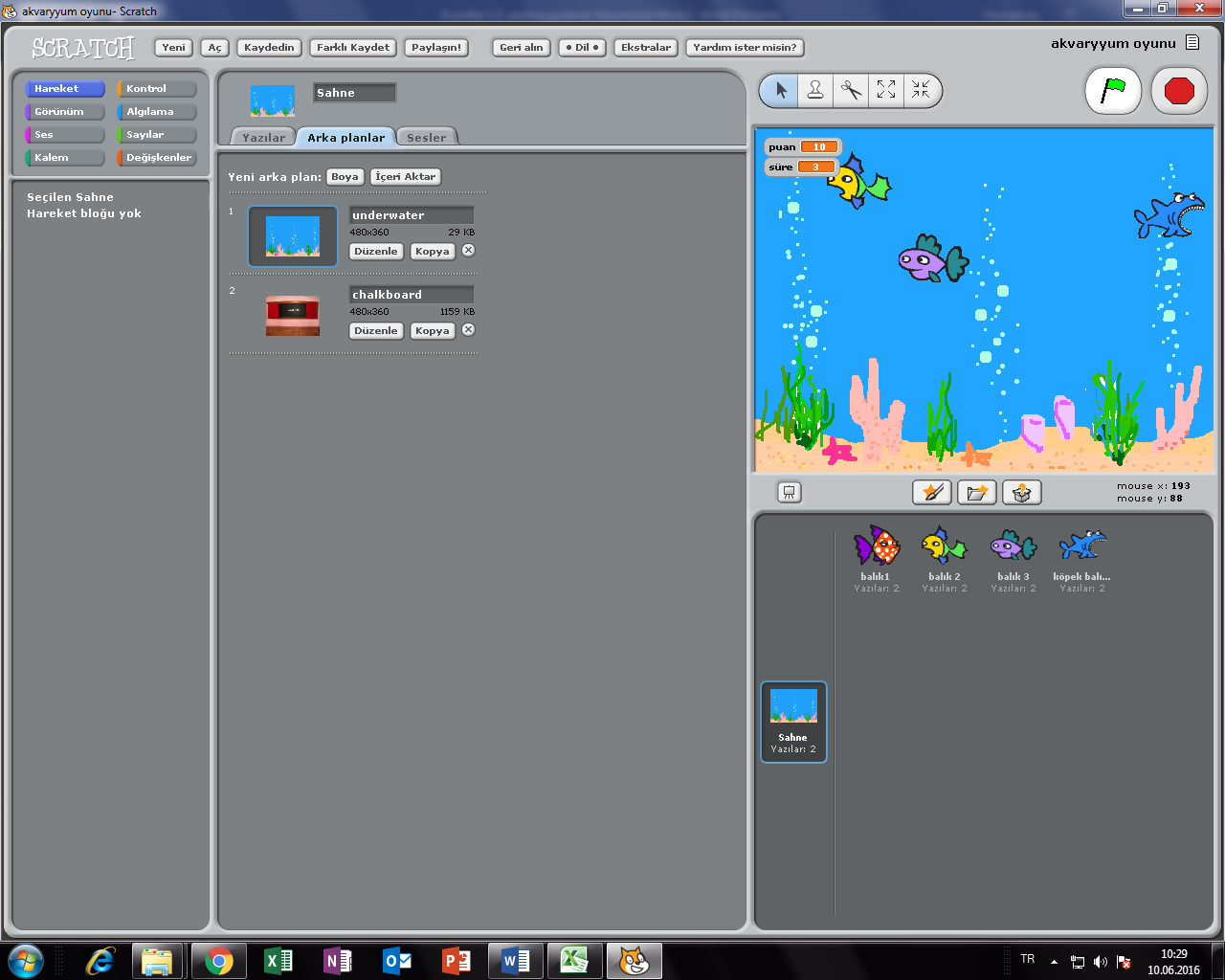 Köpek balığı kostüm değiştirerek sürekli ağzını açıp kapatsın ve fareyi takip etsin. (20 puan)Diğer balıklar akvaryumun içinde bir sağa bir sola yüzerek hareket etsin. (20 puan)Eğer köpek balığı diğer balıklara dokunursa dokunduğu balığı yesin ve puan hanesine 10puan eklensin.(30puan)Oyunu “Akvaryum” adıyla kaydet.  (5 puan)Uygulama için hedeflenen kazanımlar;karakter ekleme, arka plan ekleme, kostüm değiştirme, sahne değiştirme işlemlerini bilir ve uygular.EMRAH HASBİLİŞİM TEKNOLOJİLERİ ÖĞRETMENİ